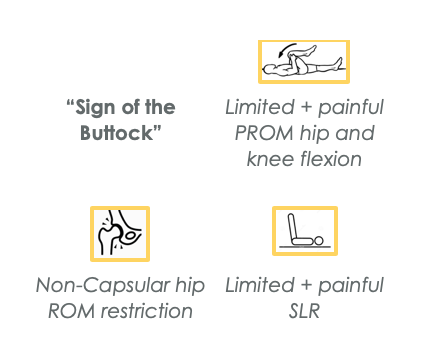 American Cancer Society Cancer Facts & Figures 2008. Atlanta GA: American Cancer Society. 2008:13-15. Available at: http://cancer.org/downloads/STT/2008CAFFfinalsecured.pdf. Accessed February 12, 2020. Aydinli U, Ozturk C, Bayram S, et al. Evaluation of lung cancer metastases to the spine. Acta Orthop Belg. 2006;72:592-597Cyriax J. Textbook of Orthopedic Medicine, 8th ed. London, United Kingdom: Bailliere Tindall; 1982:53-57, 375-377. D’Antonio C, Passaro A, Gori B, et al. Bone and brain metastasis in lung cancer: recent advances in therapeutic strategies. Ther Adv Med Oncol. 2014;6(3):101-114. doi:10.1177/1758834014521110Goodman CC, Boissonnault WG, Full KS. Pathology: implications for the physical therapist. 2nd ed. Philadelphia, PA: WB Saunders Cp: 2003:607-613, 947. Goodman CC, Snyder TE. Differential Diagnosis in Physical therapy. 3r ed. Philadelphia, A: WB Saunders Co: 2000:16, 17,26,57,64,161-163,190, 205-212, 215, 239, 336-338, 416-421, 434-469. Identify Top Lung Cancer Causes & Factors That Put You at Risk | CTCA. https://www.cancercenter.com/cancer-types/lung-cancer/risk-factors. Accessed February 12, 2020.Lung Cancer Staging | LUNGevity Foundation. https://lungevity.org/for-patients-caregivers/lung-cancer-101/lung-cancer-staging. Accessed February 14, 2020.Myers DJ, Wallen JM. Cancer, Lung Adenocarcinoma. In: StatPearls. Treasure Island (FL): StatPearls Publishing; 2020.Signs & Symptoms | LUNGevity Foundation. https://lungevity.org/for-patients-caregivers/lung-cancer-101/signs-symptoms. Accessed February 14, 2020.Sugiura H, Yamada K, Sugiura T, Hida T, Mitsudomi T. Predictors of survival in patients with bone metastasis of lung cancer. Clin Orthop Relat Res. 2008;466(3):729-736. doi:10.1007/s11999-007-0051-0